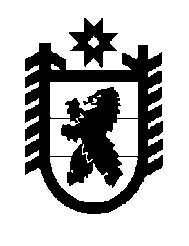 Российская Федерация Республика Карелия    РАСПОРЯЖЕНИЕГЛАВЫ РЕСПУБЛИКИ КАРЕЛИЯПризнать утратившим силу распоряжение  Главы Республики Карелия  от 14 сентября 2015 года № 307-р (Собрание законодательства Республики Карелия, 2015, № 9, ст. 1730).Временно исполняющий обязанности
Главы Республики Карелия                                                  А.О. Парфенчиковг. Петрозаводск7 апреля 2017 года№ 163-р